Handleplan for Mødrehjælpens lokalforening i Hillerød 2019Generelt om lokalforeningenMødrehjælpen Hillerød LokalforeningTorvet 73400 HillerødCvr. Nr. 35151230Etableret 30.04.2013 (jfr. CVR registret)Fokusområder i lokalforeningen i 2019Det overordnede fokusområde er at støtte Mødrehjælpens landsdækkende arbejde ved at være Mødrehjælpens ansigt udadtil i lokalområdet.I praksis vil fokus fortsat være en konsolidering af lokalforeningen, og vi vil specielt fokusere påButiksdriftenHvor vi vil arbejde for et øget salg og et større overskud.Hvor vi til stadighed vil sikre, at vi har en indbydende og spændende butik, der adskiller sig fra byens øvrige genbrugsbutikker med hensyn til vareudvalg, butiksindretning og kundebetjening.Fastholdelse af frivillige, bl.a. gennem:Afholdelse af frivilligmøder ca. 4 gange om åretSociale arrangementer ca. 4 gange om åretIntroduktionsforløb for nye butiksfrivilligeOpfølgning over for nye frivillige efter 5-6 månederInddragelse af alle frivillige i størst muligt omfang i alle lokalforeningens aktiviteterRekruttering af nye frivillige, bl.a. ved:Uddeling af Mødrehjælpens ”postkort” på relevante steder, f.eks. bibliotek og frivilligcenter og ved relevante begivenheder som f.eks. KulturnattenKontakt til relevante uddannelsesinstitutionerOpslag på sociale medierBestyrelsenHvor vi fortsat vil styrke samarbejdet samtidig med at vi har en veldefineret arbejdsfordelingHvor vi vil deltage i relevante kurser og møder i Mødrehjælpens og andre organisationers regiHvor vi vil søge samarbejde med nabo-lokalforeningerne i Helsingør, Lyngby og EgedalFortsat synlighed i lokalområdet, bl.a. gennem:Samarbejde med sundhedsplejersker og andre myndighedspersonerSamarbejde med andre organisationer, f. eks. FrivilligcentretPresseomtale, f.eks. i forbindelse med alle aktiviteterOpslag 1-2 gange om ugen på de sociale medier, primært facebook og instagramEt pr-arrangement for vores lokalforening, f.eks. i tilstødende kommunerAktiviteter – genereltVi vil imødekomme ca. 60 ansøgninger til ”Den Rullende Kagemand” (se efterfølgende)Vi vil afholde ”Måltidet” for ca. 10 familier (se efterfølgende)Vi vil give tilskud til børns deltagelse i idrætsaktiviteter (se efterfølgende)Vi vil opstille et juleønsketræ i butikken (se efterfølgendeVi vil gennemføre yderligere mindst 3 aktiviteter/arrangementer (se efterfølgende)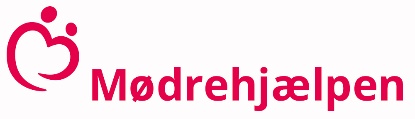 Aktivitet: Den Rullende KagemandAktivitet: Den Rullende KagemandFormålHvorfor: For at give alle børn mulighed for at fejre fødselsdag, således at børn fra familier i sårbare situationer ikke skiller sig ud fra jævnaldrende kammeraterMålgruppeHvem: Børn mellem 3 og 14 år fra familier i sårbare situationerTidsplanHvornår:  Løbende over hele åretUdgift, samletHvad budgetteres der med: 55.000 kr.Aktivitet: MåltidetAktivitet: MåltidetFormålHvorfor: For at give forældre og børn mulighed for en fælles aktivitet og at få fokus på sund, billig mad, der også er let at lave derhjemme.  At give forældre og børn mulighed for nye netværk.MålgruppeHvem: Forældre med børn mellem 6 og 14 årTidsplanHvornår: Afholdes to gange om måneden, bortset fra skoleferierUdgift, samletHvad budgetteres der med: 15.000 kr.Aktivitet: IdrætsaktiviteterAktivitet: IdrætsaktiviteterFormålHvorfor: Det kan være en økonomisk belastning for en familie at betale kontingent og udstyr for et barn, der på lige fod med andre børn ønsker at være medlem af en idrætsforening, f.eks. fodbold eller håndboldMålgruppeHvem: Børn fra familier i sårbare situationerTidsplanHvornår: Løbende over hele åretUdgift, samletHvad budgetteres der med: 10.000 kr. Der søges i videst muligt omfang om friplads i idrætsforeningerne. §18 midler søges.Aktivitet: Juleønsketræ Aktivitet: Juleønsketræ FormålHvorfor: At give børn en julegave, hvis forældrene har begrænsede økonomiske muligheder for selv at give gaverMålgruppeHvem: Børn fra økonomisk dårligt stillede familierTidsplanHvornår: DecemberUdgift, samletHvad budgetteres der med: Gaverne købes og betales af borgere i Hillerød og videregives af lokalforeningen. 1.000 kr. hvis ikke alle gaver er købtAktivitet: HalvdagsudflugterAktivitet: HalvdagsudflugterFormålHvorfor: For at give børn en oplevelse, de ellers ikke ville have fåetMålgruppeHvem: Børn og deres forældre fra familier i sårbare situationerTidsplanHvornår: Løbende, men fortrinsvis i skoleferierUdgift, samletHvad budgetteres der med: 3 ture a’ Max. 6.000 kr. pr. udflugt. §18 midler søges.Aktivitet: Heldagsudflugt Aktivitet: Heldagsudflugt FormålHvorfor: For at give børn en oplevelse, de ellers ikke ville have fået MålgruppeHvem: Børn og deres forældre fra familier i sårbare situationerTidsplanHvornår: SkolesommerferienUdgift, samletHvad budgetteres der med: 15.000 kr. §18 midler søges. Aktivitet: TeatertureAktivitet: TeatertureFormålHvorfor: For at introducere børn og deres forældre til nye fælles oplevelserMålgruppeHvem: Børn og deres forældre fra familier i sårbare situationerTidsplanHvornår: Løbende over åretUdgift, samletHvad budgetteres der med: Der søges om fribilletter.  Evt. transportudgifter anslås til 1.000 kr.Aktivitet: Start- og børnepakker Aktivitet: Start- og børnepakker FormålHvorfor: For at tilgodese familier, som ikke har ressourcer til at sikre, at barnet har tøj tilpasset alder og årstidMålgruppeHvem:  Børn 0-6 årTidsplanHvornår: Løbende over hele åretUdgift, samletHvad budgetteres der med: 0 kr. Tøjet findes blandt de varer, der indleveres til lokalforeningen og som ikke sælges i butikken